 Приложение 1                                  Внимание, объявлен набор сотрудников!В рамках реализации регионального проекта «Адресная поддержка повышения производительности труда на предприятиях» в Кемеровской области осуществляется отбор сотрудников в АНО «Центр компетенций Кемеровской области».
Требуются: 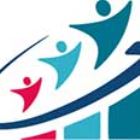 руководитель Регионального центра компетенций (1 вакансия); руководитель проекта по направлению «Оптимизации производственных потоков и процессов» (2 вакансии); руководитель проекта по направлению «Декомпозиция целей» (1 вакансия); руководитель проекта по направлению «Управление программой» (1 вакансия); руководитель проекта по направлению «Коммуникации и управление       изменениями» (1 вакансия). Кандидатам необходимо представить:Резюме по установленной форме;Эссе;Согласия на обработку персональных данных.Форма резюме, согласия на обработку персональных данных, требования к кандидатам размещены на официальном сайте областного департамента труда и занятости населения http://ufz-kemerovo.ru (раздел – Национальный проект «Производительность труда и поддержка занятости»).
Документы принимаются до 1 августа 2019 года в электронном виде по адресу: rck@ufz-kemerovo.ru
Консультации можно получить по телефону 8 (384-2) 35-14-19.
 